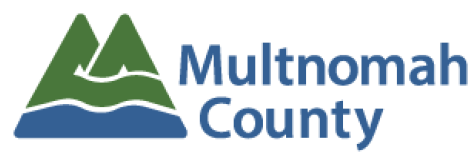 5